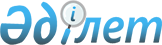 Өсімдік шаруашылығы саласындағы мемлекеттік көрсетілетін қызметтер регламенттерін бекіту туралы
					
			Күшін жойған
			
			
		
					Шығыс Қазақстан облысы әкімдігінің 2014 жылғы 24 қыркүйектегі N 253 қаулысы. Шығыс Қазақстан облысының Әділет департаментінде 2014 жылғы 24 қазанда N 3515 болып тіркелді. Күші жойылды - Шығыс Қазақстан облысы әкімдігінің 2017 жылғы 12 маусымдағы № 144 қаулысымен
      Ескерту. Күші жойылды - Шығыс Қазақстан облысы әкімдігінің 12.06.2017 № 144 қаулысымен (алғашқы ресми жарияланған күнінен кейін күнтізбелік он күн өткен соң қолданысқа енгізіледі).

      РҚАО ескертпесі.

      Құжаттың мәтінінде түпнұсқаның пунктуациясы мен орфографиясы сақталған. "Қазақстан Республикасындағы жергілікті мемлекеттік басқару және өзін-өзі басқару туралы" Қазақстан Республикасының 2001 жылғы 23 қаңтардағы Заңының 27-бабының  2-тармағына, "Мемлекеттік көрсетілетін қызметтер туралы" Қазақстан Республикасының 2013 жылғы 15 сәуірдегі Заңының  16-бабына, "Өсімдік шаруашылығы саласындағы мемлекеттік көрсетілетін қызметтер стандарттарын бекіту туралы" Қазақстан Республикасы Үкіметінің 2014 жылғы 28 маусымдағы № 725  қаулысына сәйкес Шығыс Қазақстан облысының әкімдігі ҚАУЛЫ ЕТЕДІ:
      1. Қоса беріліп отырған:
      1) күші жойылды - Шығыс Қазақстан облысы әкімдігінің 02.10.2015 № 260 қаулысымен (алғашқы ресми жарияланған күнінен кейін күнтізбелік он күн өткен соң қолданысқа енгізіледі);

      2) күші жойылды - Шығыс Қазақстан облысы әкімдігінің 22.09.2015 № 246 қаулысымен (алғашқы ресми жарияланған күнінен кейін күнтізбелік он күн өткен соң қолданысқа енгізіледі);

      3) күші жойылды - Шығыс Қазақстан облысы әкімдігінің 12.10.2015 № 271 қаулысымен (алғашқы ресми жарияланған күнінен кейін күнтізбелік он күн өткен соң қолданысқа енгізіледі);


      4) күші жойылды - Шығыс Қазақстан облысы әкімдігінің 16.11.2015 № 301 қаулысымен (алғашқы ресми жарияланған күнінен кейін күнтізбелік он күн өткен соң қолданысқа енгізіледі);
      5) күші жойылды - Шығыс Қазақстан облысы әкімдігінің 09.11.2015 № 292 қаулысымен (алғашқы ресми жарияланған күнінен кейін күнтізбелік он күн өткен соң қолданысқа енгізіледі);

      Ескерту. 1-тармаққа өзгерістер енгізілді - Шығыс Қазақстан облысы әкімдігінің 22.09.2015 № 246 (алғашқы ресми жарияланған күнінен кейін күнтізбелік он күн өткен соң қолданысқа енгізіледі); 02.10.2015 № 260 (алғашқы ресми жарияланған күнінен кейін күнтізбелік он күн өткен соң қолданысқа енгізіледі); 12.10.2015 № 271 (алғашқы ресми жарияланған күнінен кейін күнтізбелік он күн өткен соң қолданысқа енгізіледі); 09.11.2015 № 292 (алғашқы ресми жарияланған күнінен кейін күнтізбелік он күн өткен соң қолданысқа енгізіледі); 16.11.2015 № 301 (алғашқы ресми жарияланған күнінен кейін күнтізбелік он күн өткен соң қолданысқа енгізіледі) қаулыларымен.


      2. Осы қаулы алғашқы ресми жарияланған күнінен кейін күнтізбелік он күн өткен соң қолданысқа енгізіледі. "Басым дақылдарды өндiрудi субсидиялау арқылы өсiмдiк шаруашылығы өнiмiнiң шығымдылығы мен сапасын арттыруды, жанар-жағармай материалдарының және көктемгi егiс пен егiн жинау жұмыстарын жүргiзу үшін қажеттi басқа да тауарлық-материалдық құндылықтардың құнын субсидиялау" мемлекеттік көрсетілетін қызмет регламенті
      Ескерту. Регламенттің күші жойылды - Шығыс Қазақстан облысы әкімдігінің 02.10.2015 № 260 қаулысымен (алғашқы ресми жарияланған күнінен кейін күнтізбелік он күн өткен соң қолданысқа енгізіледі). "Ауыл шаруашылығы дақылдарын қорғалған топырақта өңдеп өсiру шығындарының құнын субсидиялау" мемлекеттік көрсетілетін қызмет регламенті
      Ескерту. Регламенттің күші жойылды - Шығыс Қазақстан облысы әкімдігінің 22.09.2015 № 246 қаулысымен (алғашқы ресми жарияланған күнінен кейін күнтізбелік он күн өткен соң қолданысқа енгізіледі). "Жемiс-жидек дақылдары мен жүзiмнiң көпжылдық екпелерiн отырғызу және өсiру (оның iшiнде қалпына келтiру) шығындарының құнын субсидиялау" мемлекеттік көрсетілетін қызмет регламенті
      Ескерту. Регламенттің күші жойылды - Шығыс Қазақстан облысы әкімдігінің 12.10.2015 № 271 қаулысымен (алғашқы ресми жарияланған күнінен кейін күнтізбелік он күн өткен соң қолданысқа енгізіледі). "Тыңайтқыштардың (органикалық тыңайтқыштарды қоспағанда) құнын субсидиялау" мемлекеттік көрсетілетін қызмет регламенті
      Ескерту. Регламенттің күші жойылды - Шығыс Қазақстан облысы әкімдігінің 16.11.2015 № 301 қаулысымен (алғашқы ресми жарияланған күнінен кейін күнтізбелік он күн өткен соң қолданысқа енгізіледі). "Өсімдіктерді қорғау мақсатында ауыл шаруашылығы дақылдарын өңдеуге арналған гербицидтердің, биоагенттердің (энтомофагтардың) және биопрепараттардың құнын субсидиялау" мемлекеттік көрсетілетін қызмет регламентi
      Ескерту. Регламенттің күші жойылды - Шығыс Қазақстан облысы әкімдігінің 09.11.2015 № 292 қаулысымен (алғашқы ресми жарияланған күнінен кейін күнтізбелік он күн өткен соң қолданысқа енгізіледі).
					© 2012. Қазақстан Республикасы Әділет министрлігінің «Қазақстан Республикасының Заңнама және құқықтық ақпарат институты» ШЖҚ РМК
				
      Облыс әкімі

Б. Сапарбаев
Шығыс Қазақстан облысы
әкімдігінің
2014 жылғы " 24 " қыркүйектегі
№ 253 қаулысымен 
бекітілдіШығыс Қазақстан облысы
әкімдігінің
2014 жылғы " 24 " қыркүйектегі
№ 253 қаулысымен 
бекітілдіШығыс Қазақстан облысы
әкімдігінің
2014 жылғы " 24 " қыркүйектегі
№ 253 қаулысымен 
бекітілдіШығыс Қазақстан облысы
әкімдігінің
2014 жылғы " 24 " қыркүйектегі
№ 253 қаулысымен 
бекітілдіШығыс Қазақстан облысы
әкімдігінің
2014 жылғы " 24 " қыркүйектегі
№ 253 қаулысымен 
бекітілді